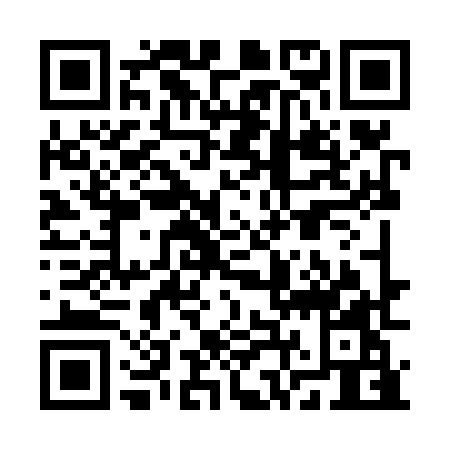 Ramadan times for Ober-Voggenhof, GermanyMon 11 Mar 2024 - Wed 10 Apr 2024High Latitude Method: Angle Based RulePrayer Calculation Method: Muslim World LeagueAsar Calculation Method: ShafiPrayer times provided by https://www.salahtimes.comDateDayFajrSuhurSunriseDhuhrAsrIftarMaghribIsha11Mon4:574:576:4312:323:416:216:218:0112Tue4:554:556:4112:313:426:236:238:0213Wed4:534:536:3812:313:436:246:248:0414Thu4:514:516:3612:313:446:266:268:0615Fri4:484:486:3412:303:456:276:278:0716Sat4:464:466:3212:303:466:296:298:0917Sun4:444:446:3012:303:476:306:308:1118Mon4:414:416:2812:303:486:326:328:1219Tue4:394:396:2612:293:496:346:348:1420Wed4:374:376:2412:293:506:356:358:1621Thu4:344:346:2212:293:506:376:378:1822Fri4:324:326:2012:283:516:386:388:1923Sat4:304:306:1712:283:526:406:408:2124Sun4:274:276:1512:283:536:416:418:2325Mon4:254:256:1312:273:546:436:438:2526Tue4:224:226:1112:273:556:446:448:2627Wed4:204:206:0912:273:556:466:468:2828Thu4:174:176:0712:273:566:476:478:3029Fri4:154:156:0512:263:576:496:498:3230Sat4:124:126:0312:263:586:506:508:3431Sun5:105:107:011:264:597:527:529:361Mon5:075:076:591:254:597:537:539:382Tue5:055:056:561:255:007:557:559:393Wed5:025:026:541:255:017:567:569:414Thu5:005:006:521:245:027:587:589:435Fri4:574:576:501:245:027:597:599:456Sat4:554:556:481:245:038:018:019:477Sun4:524:526:461:245:048:028:029:498Mon4:494:496:441:235:058:048:049:519Tue4:474:476:421:235:058:058:059:5310Wed4:444:446:401:235:068:078:079:55